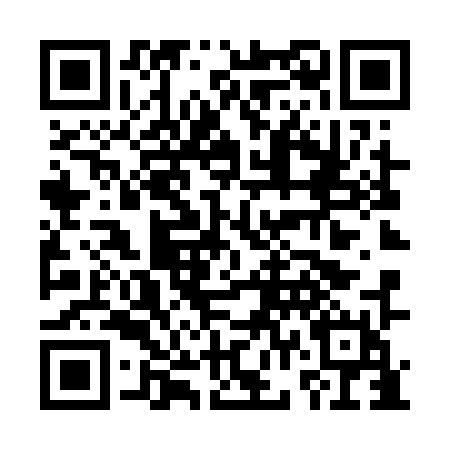 Prayer times for Bila Hurka, Czech RepublicWed 1 May 2024 - Fri 31 May 2024High Latitude Method: Angle Based RulePrayer Calculation Method: Muslim World LeagueAsar Calculation Method: HanafiPrayer times provided by https://www.salahtimes.comDateDayFajrSunriseDhuhrAsrMaghribIsha1Wed3:265:411:006:048:2010:252Thu3:235:391:006:058:2110:283Fri3:205:381:006:068:2310:314Sat3:175:361:006:078:2410:335Sun3:145:3412:596:088:2510:366Mon3:115:3312:596:098:2710:387Tue3:085:3112:596:108:2810:418Wed3:055:3012:596:118:3010:449Thu3:025:2812:596:128:3110:4610Fri2:595:2712:596:128:3310:4911Sat2:565:2512:596:138:3410:5212Sun2:535:2412:596:148:3510:5413Mon2:505:2212:596:158:3710:5714Tue2:475:2112:596:168:3811:0015Wed2:445:2012:596:168:4011:0316Thu2:435:1812:596:178:4111:0517Fri2:425:1712:596:188:4211:0818Sat2:425:1612:596:198:4311:0919Sun2:425:1412:596:208:4511:0920Mon2:415:1312:596:208:4611:1021Tue2:415:1212:596:218:4711:1022Wed2:405:111:006:228:4911:1123Thu2:405:101:006:238:5011:1124Fri2:405:091:006:238:5111:1225Sat2:395:081:006:248:5211:1326Sun2:395:071:006:258:5311:1327Mon2:395:061:006:258:5411:1428Tue2:385:051:006:268:5511:1429Wed2:385:041:006:278:5711:1530Thu2:385:041:006:278:5811:1531Fri2:385:031:016:288:5911:16